Confidential:                                                                                 Form NGEC/OPMR/2017/002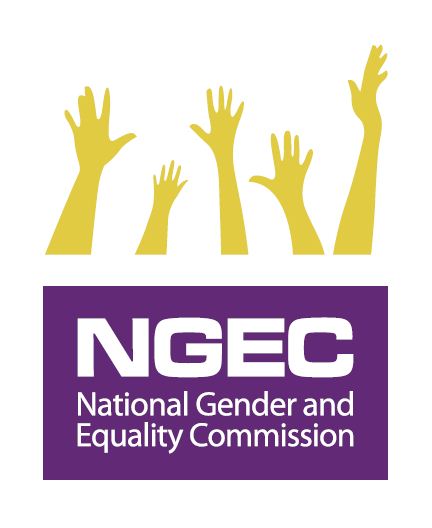 The National Gender and Equality Commission-KenyaChecklist for monitoring gender equality and freedom from discrimination in the 2017 Kenya general election‘Observation of political meetings and rallies’National Gender and Equality Commission Headquarters Solution Tech Place, 1st Flr, Longonot Road, Upperhill, next to Crowne Plaza Hotel P.O.BOX 27512-00506, Nairobi, Kenya Tel +254 2(20)-272-7778/ +254 (20) 3213199 www.ngeckenya.org Twitter: @NGECKENYA www.facebook.com/NGECKenya Kisumu Office Reinsurance Plaza, 3rd Floor, Wing B Oginga Odinga Street Nakuru Office Tamoh Plaza, 1st Floor, Kijabe Street P.O BOX 15263-401 NAKURU Garissa Office Opposite Care International Offices, Garissa town monitoring@ngeckenya.org	©2017	Instructions to observers/monitors: This form should only be used by NGEC authorized persons. Please fill all information required. All filled in check lists and blank ones should be submitted to NGEC regional coordinators. Keep all checklists safe and observe confidentiality. Use one tool per each meeting/rallyInstructions to observers/monitors: This form should only be used by NGEC authorized persons. Please fill all information required. All filled in check lists and blank ones should be submitted to NGEC regional coordinators. Keep all checklists safe and observe confidentiality. Use one tool per each meeting/rallyInstructions to observers/monitors: This form should only be used by NGEC authorized persons. Please fill all information required. All filled in check lists and blank ones should be submitted to NGEC regional coordinators. Keep all checklists safe and observe confidentiality. Use one tool per each meeting/rallyInstructions to observers/monitors: This form should only be used by NGEC authorized persons. Please fill all information required. All filled in check lists and blank ones should be submitted to NGEC regional coordinators. Keep all checklists safe and observe confidentiality. Use one tool per each meeting/rallyInstructions to observers/monitors: This form should only be used by NGEC authorized persons. Please fill all information required. All filled in check lists and blank ones should be submitted to NGEC regional coordinators. Keep all checklists safe and observe confidentiality. Use one tool per each meeting/rallyInstructions to observers/monitors: This form should only be used by NGEC authorized persons. Please fill all information required. All filled in check lists and blank ones should be submitted to NGEC regional coordinators. Keep all checklists safe and observe confidentiality. Use one tool per each meeting/rallyInstructions to observers/monitors: This form should only be used by NGEC authorized persons. Please fill all information required. All filled in check lists and blank ones should be submitted to NGEC regional coordinators. Keep all checklists safe and observe confidentiality. Use one tool per each meeting/rallyInstructions to observers/monitors: This form should only be used by NGEC authorized persons. Please fill all information required. All filled in check lists and blank ones should be submitted to NGEC regional coordinators. Keep all checklists safe and observe confidentiality. Use one tool per each meeting/rallyInstructions to observers/monitors: This form should only be used by NGEC authorized persons. Please fill all information required. All filled in check lists and blank ones should be submitted to NGEC regional coordinators. Keep all checklists safe and observe confidentiality. Use one tool per each meeting/rallyAIdentification Identification Identification Identification Identification Identification Identification Identification Variable Variable Office use only Variable Variable Office use only Office use only A1Name of the County.................................Name of the County.................................[   ] [   ] [A2Name of the Constituency……………………………Name of the Constituency……………………………[   ] [   ] [   ]  [   ] [   ] [   ]  A3Name of the Ward…………………….Name of the Ward…………………….[   ] [   ] [   ] [   ]  A4Type of WardType of WardUrban    [   ]Rural      [   ]Urban    [   ]Rural      [   ]A5Name of the place/venue of meeting……………………………….Name of the place/venue of meeting……………………………….[   ] [   ] [   ] [   ] [   ] A7Time when the meeting started (Use 24hrs clock system)Time when the meeting started (Use 24hrs clock system)[   ] [   ]: [   ] [   ] hrsA8Time when the meeting ended(Use 24hrs clock system)Time when the meeting ended(Use 24hrs clock system)[   ] [   ] :[   ] [   ] hrs[   ] [   ] :[   ] [   ] hrsA9Observer mobile number Observer mobile number [ 0] [   ] [   ] [   ] [   ] [   ][   ] [   ] [   ] [   ]A10Name of the observer/ monitor………………………………Name of the observer/ monitor………………………………[   ] [   ] [   ][   ] [   ] [   ]A11Name of party holding the meeting. Name of party holding the meeting. [   ] [   ]A12Name of independent candidate holding the meeting Name of independent candidate holding the meeting ……………………..……………………..B. VENUEB. VENUEB. VENUEB. VENUEB. VENUEB. VENUEB. VENUEB. VENUEB. VENUEB. VENUEB1B1Is the venue physically accessible to SIGs?Is the venue physically accessible to SIGs?Is the venue physically accessible to SIGs?Is the venue physically accessible to SIGs?[   ] Yes[   ] No[   ] Yes[   ] No1212B2B2If no in B1, which groups were unable to access the venueTick all that applyIf no in B1, which groups were unable to access the venueTick all that applyIf no in B1, which groups were unable to access the venueTick all that applyIf no in B1, which groups were unable to access the venueTick all that apply[   ] PWD-physically challenged[   ] PWD others[   ] older members of society [   ] women [   ] PWD-physically challenged[   ] PWD others[   ] older members of society [   ] women 12341234B3B3Is there presence of security at the venue?Is there presence of security at the venue?Is there presence of security at the venue?Is there presence of security at the venue?[   ] Yes[   ] No[   ] Yes[   ] No1212B4B4What communications materials/services are available to SIGs aspirants and votersWhat communications materials/services are available to SIGs aspirants and votersWhat communications materials/services are available to SIGs aspirants and votersWhat communications materials/services are available to SIGs aspirants and voters[   ] Braille message[   ] sign language interpreters[   ] materials in Swahili and local languages [   ] Materials in large fonts[   ] language interpreters [   ] other specify………………….[   ] Braille message[   ] sign language interpreters[   ] materials in Swahili and local languages [   ] Materials in large fonts[   ] language interpreters [   ] other specify………………….123456123456CCPolitical Rally/Meeting MonitoringPolitical Rally/Meeting MonitoringPolitical Rally/Meeting MonitoringPolitical Rally/Meeting MonitoringPolitical Rally/Meeting MonitoringPolitical Rally/Meeting MonitoringPolitical Rally/Meeting MonitoringPolitical Rally/Meeting MonitoringC1C1What is the main category of the rally /meetingTick oneWhat is the main category of the rally /meetingTick oneWhat is the main category of the rally /meetingTick oneWhat is the main category of the rally /meetingTick one[   ] Presidential[   ] Governor[   ] Senate [   ] MP [   ] County Women Rep[   ] MCA 	[   ] Presidential[   ] Governor[   ] Senate [   ] MP [   ] County Women Rep[   ] MCA 	123456123456C2C2What time did the meeting/rally begin (Use 24hrs clock system) What time did the meeting/rally begin (Use 24hrs clock system) What time did the meeting/rally begin (Use 24hrs clock system) What time did the meeting/rally begin (Use 24hrs clock system) [   ] [   ]. [   ] [   ] hrs[   ] [   ]. [   ] [   ] hrsC3C3What time did the meeting/rally close (Use 24hrs clock system)What time did the meeting/rally close (Use 24hrs clock system)What time did the meeting/rally close (Use 24hrs clock system)What time did the meeting/rally close (Use 24hrs clock system)[   ] [   ]. [   ] [   ] hrs[   ] [   ]. [   ] [   ] hrsC4C4Were there SIG aspirants in the meetingTick all that applyWere there SIG aspirants in the meetingTick all that applyWere there SIG aspirants in the meetingTick all that applyWere there SIG aspirants in the meetingTick all that apply[   ] PWD[   ] Woman [   ] Youth  [   ] Minority  [   ] None [   ] PWD[   ] Woman [   ] Youth  [   ] Minority  [   ] None 1234512345C5C5Were there SIGs in the audience Were there SIGs in the audience Were there SIGs in the audience Were there SIGs in the audience [   ] PWD[   ] Woman [   ] Youth  [   ] Minority  [   ] PWD[   ] Woman [   ] Youth  [   ] Minority  12341234C6C6Who were majority of SIGs in the audience Who were majority of SIGs in the audience Who were majority of SIGs in the audience Who were majority of SIGs in the audience [   ] PWD[   ] Woman [   ] Youth  [   ] Minority  [   ] PWD[   ] Woman [   ] Youth  [   ] Minority  12341234C7C7What was the main role of the SIGs in the audience What was the main role of the SIGs in the audience What was the main role of the SIGs in the audience What was the main role of the SIGs in the audience C8Speak to any SIG: Are there concerns about this rally/meeting[   ] None [   ] Not inclusive of political needs of SIGs [   ] Disregards opinions of SIGs  [   ] Spread negative messages about SIGs [   ] other specify………………….12345C9What were the key messages of the meeting/rally related to SIGs Tick all that appply[   ] vote in SIGs[   ] Peaceful elections [   ] vote a given political party[   ] Acceptance of outcome of elections[   ] use violence when necessary[   ] exclude some people from elections[   ] give priority to SIGs in polling [   ] women have their reserved seats [   ] shun sexual harassment [   ] Unity 12345678910C10Were there malpractices during the meeting/rally [   ] None[   ] Threats [   ] sexual harassment[   ] Insults [   ] physical harm [   ] Incitement [   ] Destruction of opponents materials [   ] Inducement/receiving money  [   ] other specify123456789C11In case of any incidences fill the Incidence FormIn case of any incidences fill the Incidence FormIn case of any incidences fill the Incidence FormC12Make additional notes for anything else not captured in the tool. Be precise and non-judgmental.  Only Make additional notes for anything else not captured in the tool. Be precise and non-judgmental.  Only Make additional notes for anything else not captured in the tool. Be precise and non-judgmental.  Only 